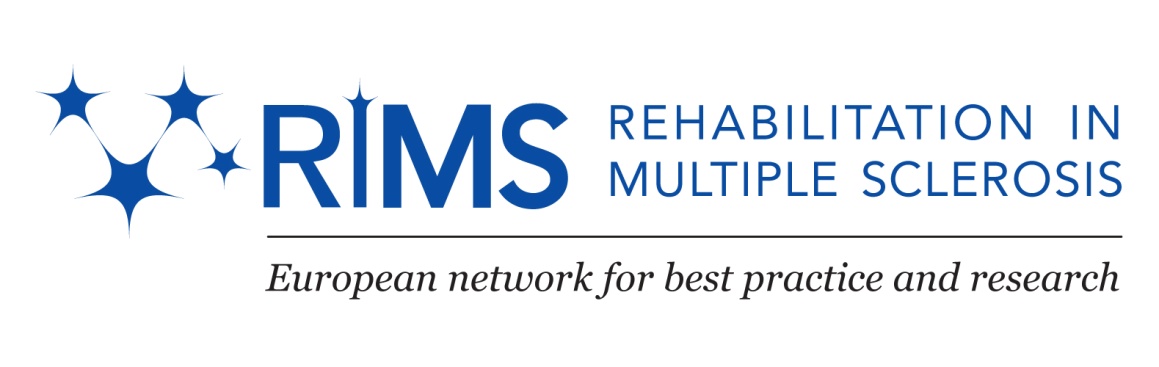 Special Interest Group (SIG) on Mobilityin-between meeting 2012, Milan, ItalyThe use of clinical approaches including advanced technology systems for maximizing the effect of rehabilitation on mobility and function.Local Organizers: Davide Cattaneo, Johanna Jonsdottir and Daphne Kos Chair and Co-Chair SIG Mobility: Anders Romberg (FI) and Paul van Asch (B)RIMS Chair: Peter Feys (B)THURSDAY November 8th Meeting venue: Don Gnocchi Foundation, Via Capecelatro 66, Milan Accommodation: Hotel Montebianco - www.hotelmontebianco.com/
Afternoon/Evening Flight Arrival to Malpensa (50’ train (Malpensa Express) or Linate (Bus or taxi to Milan) or Orio al Serio, Bergamo (Bus to Milan, Central Station) or Train arrival to Central Station (Metro).From 19,30 – Welcome Drink and Pizza (Hotel Montebianco – to be confirmed)Scientific programFRIDAY NOVEMBER 9th Meeting Venue: Don Gnocchi Foundation, Milan 08:15 – 08:30 	    Registration 08:30 - 08:50      Welcome to Milan     Introduction to the SIG theme & participants SCIENTIFIC SESSION I, UPPER LIMB FUNCTION (Joint session: SIG Mobility and SIG Occupation)	Chairs: Claudio Solaro and Tarja Huilla
08:50 - 09:15 	“New opportunities for the upper limb rehabilitation in MS: from theoretical concepts to clinical practice”Núria Fillo & Carme Santoyo (ES)09:15 – 09:40 	“Instrumented assessment of Upper limb disorders in MS”	Ilaria Carpinella (I)09:40 – 10:05	“Robot-assisted training for the upper limb in Multiple Sclerosis: I-TRAVLE concept and results of a RCT”Peter Feys, Ilse Lamers, Geerd Alders, Ilse Baert (B)10:05 – 10:30 	“Effects of Fampyra (Fampiridin) on ADL performance and upper      limb function.		    Inger Grethe Løyning (N)10:30 - 10:55	COFFEE BREAK 	Chairs: Daphne Kos and Davide Cattaneo10:55 - 11:20 	“Use of robot therapy for Upper limb “ 	Claudio Solaro (I)11:20 – 11:45 	“Multicenter study on the assessment of arm function in MS” 	Ilse Lamers (B) and Rita Bertoni (I)	Practical Session11:45 – 12:40 		“Robotic treatment for upper limb, Leonardo Biofeedback device, Mc Fes Device.”	Ilaria Carpinella (I), Alessandro Crippa (I), Riccardo Parelli (I).12:40  – 13:40     LUNCH SCIENTIFIC SESSION II, GAIT AND BALANCE (SIG Mobility)	Chairs: Angelo Montesano and Johanna Jonsdottir 13:40 – 14:05 	“MRI and locomotor disability in MS” 	Marco Rovaris (I)14:05 – 14:30 	“Balance rehabilitation including technology” 	Ylva Nilsagaard (S)14:30 – 14:55 		“Core stability based exercise intervention in the management of balance and mobility in MS” 	Jenny Freeman (UK)14:55 – 15:20 	“Gait training in MS” 	Claude Vaney (CH)15:20 – 15:40 	COFFEE BREAK 	Chairs: Anders Romberg  and Kamila Rasova15:40 –16:05 	“Cortical activity during upright standing and following rehabilitation for balance disorders” 	Luigi Pugnetti (I)16:05 –16:30 	“Using electrical stimulation to augment home programmes for walking aid users” 	Susan Coote (IRL)16:30 –16:55 	“Emerging assistive technologies in mobility training in persons  with MS”	Angela Davis Smith (UK 16:55 – 17:10    “Assessment of the gait pattern in MS using the GAITRITE: effects of	gait speed instruction, walking and rehabilitation”	Peter Feys (B), Tori Smedal, K Jones, Norman Britt, Kurt Luyckx, Aaron 	Kalron 17:10 –17:25  	“Efficacy of FES, Treadmill in rehabilitation of gait, Gait analysis” 	Johanna Jonsdottir (I)17:30 – 18:30 	Optional, for those participating or interested: 	Collaborative projects within RIMS, Sig Mobility:Multi-center study on ‘Effects of Rehabiltiation on Walking outcome measures’, Content of Rehabilitation – Questionnaire, ‘Multicenter RCT Balance’.20h30 DINNER 	(Location to be announced)SATURDAY NOVEMBER 10th Meeting Venue: Don Gnocchi Foundation, Milan SCIENTIFIC SESSION III, FREE PRESENTATIONS (SIG Mobility)	Chairs: Paul Van Asch (B), Sif Gylfadottir (IS)08:50 - 09:15	“Improving mobility in multiple sclerosis: an unmet need?” 	Paolo Rossi (I)09:00 - 09:30 	Free presentations (15’)09:30 - 10:30	Practical sessions: ”Review of the Dual tasking approach to rehabilitation” Hans van Tongeren (DK)	“I-TRAVLE” Peter Feys (B)10:30 - 11:00 	COFFEE BREAK 	Chairs: Susan Coote and Carmen Santoyo11:00 - 13.15	Free presentations (15’)13:15 – 13.30	Concluding remarks / Future plans End of the meeting